Дата проведення уроку : 08.04.2020Група: М-6Професія:  мулярМайстер в/н: Шкарупета Л.А.   вайбер  0679821398  ел пошта skarupetalilia@gmail.comУрок № 14Тема уроку:  Виконання кладки стін , простінків і кутів, які мають декоративний та рельєфний малюнок .
Мета уроку:
Навчальна : Закріплення умінь та знань для розвитку навчальних, навчально- виробничих задач  при виконанні  кладки стін , простінків і кутів, які мають декоративний та рельєфний малюнок.Виховна –  виховати творче відношення до праці і навчання  при виконанні  кладки стін , простінків і кутів, які мають декоративний та рельєфний малюнок.Розвиваюча -  розвити  свідому трудову дисципліну при виконанні  кладки стін , простінків і кутів, які мають декоративний та рельєфний малюнок.Дидактичне забезпечення уроку: Картка –завдання  для повторення пройденого матеріалу,  інструкційно-технологічна карта, картка –завдання для закріплення нового матеріалу, відеоролик                                        Структура уроку:Повторення пройденого матеріалу 8.00 – 9.30: Для  відновлення опорних знань та  усвідомленого формування вмінь та навичок необхідно описати технологічний процес виконання кладки з бетонних каменів.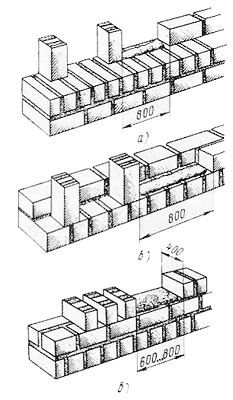 Пояснення нового матеріалу    9.30  - 13.00Інструктаж з ОП та БЖД  Пояснення нового матеріалу    9.30  - 13.00Інструктаж з ОП та БЖД        Інструменти і пристрої потрібно використовувати відповідно до їх призначення. Інструменти треба правильно і міцно насаджувати на ручки. Робочі поверхні інструментів мають бути рівними, без дефектів. Пошкоджені, інструменти використовувати не можна.       Працювати каменяр повинен у рукавицях, які захищають шкіру від пошкодження. Цегляну кладку каменяр виконує з перекриттів, і інвентарних помостів або настилу риштовання.     Риштування і помости встановлюють на очищені вирівняні поверхні. Особливу увагу приділяють на ґрунт, який повинен бути щільно утрамбований.     Риштування і помости не можна перевантажувати матеріалами понад визначене розрахункове навантаження, слід уникати скупчення матеріалів в одному місці. Матеріали розмішують так, щоб вони не заважати проходу робітників і транспортуванню вантажів. Між штабелями матеріалів і стіною залишаються робочий прохід шириною не менше 60 см.     Настили на риштованні і помостах повинні бути рівними і без тріщин, їх роблять з інвентарних щитів, зшитих планками.      Зазор між стіною споруджуваної будівлі і робочим настилом помостів не повинен перевищувати 5 см. Цей зазор потрібний для того, щоб настили риштовання і помостів висотою понад 1,1 м, за винятком помостів суцільного замощення огороджують поручнями не менше 1 м. для піднімання робітників на помости встановлюють сходні із захисними загородами (поручнями).       За станом усіх конструкцій риштування і помостів, у тому числі за станом з'єднань, кріплень, настилу і захисних загород забезпечують систематичний нагляд.     Щодня після закінчення роботи помости очищають від сміття. Стан риштування і помостів щодня перед початком зміни перевіряє майстер, який керує дільницею робіт на об'єкті і бригадир.Організація робочого місця Ділянка безпосереднього мурування разом зі встановленими поруч піддонами з цеглою, ящиками з розчином і риштуванням утворюють робоче місце муляра. Правильна організація робочого місця забезпечує високу продуктивність праці.
При муруванні глухих ділянок робоче місце (рис.) має бути завширки 2,5-2,6 м і поділятися на зони:робочу (завширшки 60-70 см), де працює муляр;складування (завширшки до 1,6 м), де ящик з розчином чергується з піддоном цегли:вільну (завширшки не менше 30-40 см) для проходу.
Запасу цегли на робочому місці повинно вистачати на 3-4 години роботи.
Розчин у ящики завантажують перед початком мурування ; розрахунком на 40-50 хвилин роботи.
У процесі мурування запас цегли та розчину поповнюють.
Розміщення інструментів на робочому місці повинно бути найбільш раціональним. Наприклад, кельму і молоток кладуть праворуч, щоб муляр не витрачав зайвий час на нераціональні рухи. Відстань між ящиками не повинна перевищувати більше 3 м і розміщувати ящики з розчином далі, ніж 2 м від місця укладання не рекомендується. Якщо мурування виконують одночасно з облицюванням, то ширину зони матеріалів збільшують до 1,5 м, а матеріали розміщують у два ряди: у першому ряді розміщують цеглу, а в другому - облицювальний матеріал.Опис технологічного процесуЦегляне мурування з геометричним чітким рисунком швів на фасаді або поєднання обумовленого рисунку швів на її поверхні з рельєфними композиціями і елементами називають декоративним.
Найчастіше при будівництві цегляних будівель застосовують лицьове мурування з суцільними або вертикальними швами  що  уриваються. Технологія виконання декоративного мурування така ж, як і звичайної  кладки . При цьому використовують звичайні інструменти і пристосування муляра.
Мулярам, крім слідкування за перев'язуванням, порядівки і вертикальності мурування, потрібно правильно закласти перший ряд і в процесі мурування слідкувати за рисунком, горизонтальністю і вертикальністю швів і однаковою товщиною швів. Цеглини, які виходять на фасадну  площину, повинні мати рівні ребра, чітку поверхню і однаковий колір та відтінок.
Лицьова верста (при перев'язаних або неперев'язаних вертикальних швах) має багаторядну систему перев'язування. Внутрішня верста і забутка - ланцюгову.
Послідовність укладання цеглин при декоративному муруванні простінків і кутів, у яких на фасаді вертикальні шви суцільні не перев'язані і які перериваються, зображено на рисунках 1 і 2..
 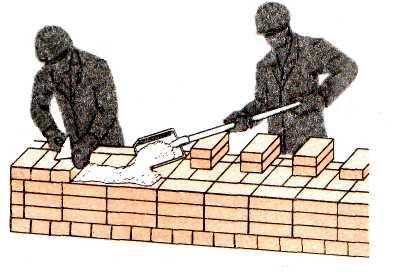   Рис 1 КЛАДКА СТІНИ З ДЕКОРАТИВНИМ МАЛЮНКОМ ШВІВ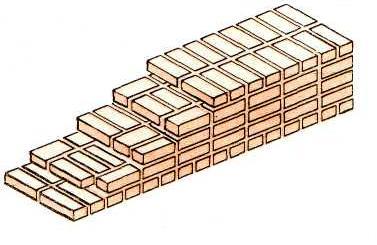 Рис 2 ПЕРЕВ'ЯЗКА    КЛАДКИ    ПРИ    ДЕКОРАТИВНОМУ    МАЛЮНКУ НА ЛИЦЬОВІЙ ПОВЕРХНІПри кладці простінків порядну розкладку виконують таким чином (мал. 3).Перший ряд зовнішньої і внутрішньої верст простінків викладають тичками. У зовнішній (лицьовій) версті при вертикальних швах , що уриваються укладають дві четвірки, а при суцільних — дві половинки і в забутці — четвірки. Кромки розколу в четвірках і половинках притирають (шліфують). Другий і четвертий ряди мають зовнішню і внутрішню версти з ложків. Кути внутрішньої версти завершують трьох четвірками. Забутка складається з четвірок (у кутах) і тичків.Третій ряд; зовнішня верста і забутка — з ложків, внутрішня верста — із тичків. а)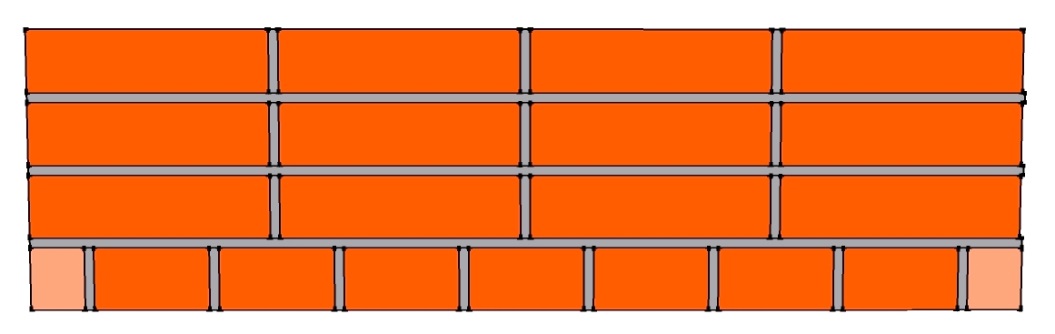 б)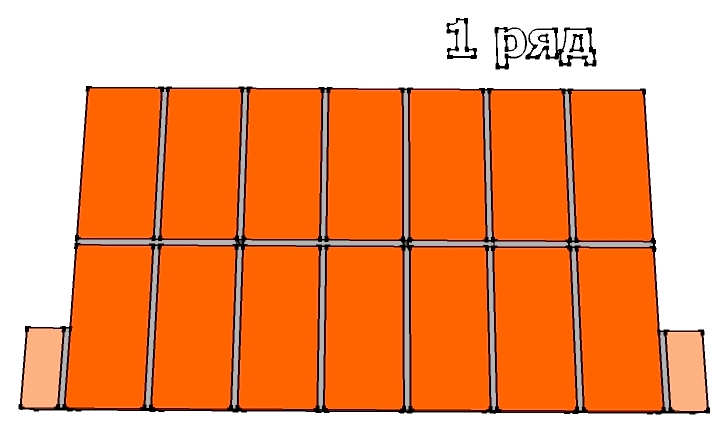 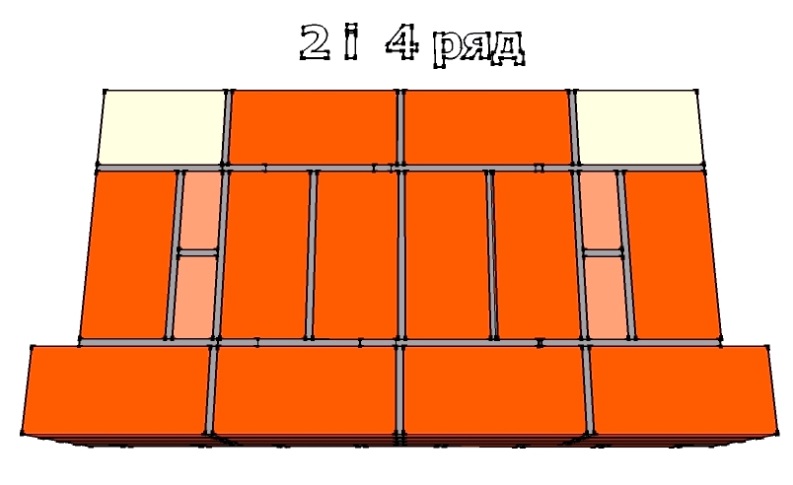 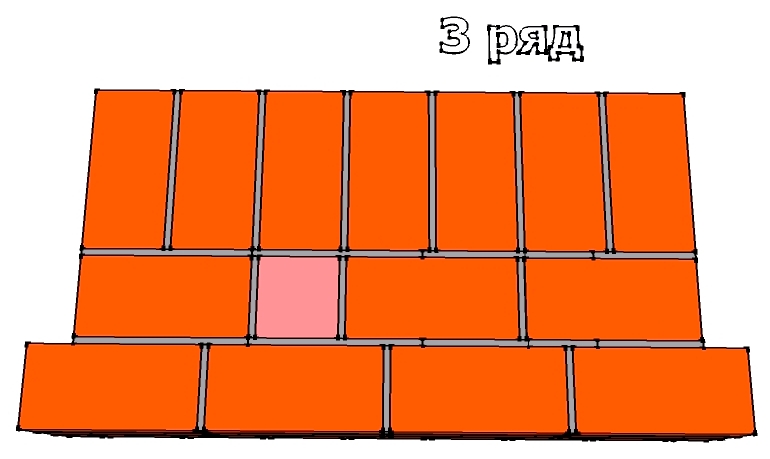 Рис 3 ПОРЯДКОВА РОЗКЛАДКА ЦЕГЛИ ПРИ КЛАДЦІ ПРОСТІНКІВ З ВЕРТИКАЛЬНИМИ  ШВАМИ , ЩО  УРИВАЮТЬСЯа-  загальний  вигляд  кладки   б -  порядова  розкладка  цегли  при  кладці  простінку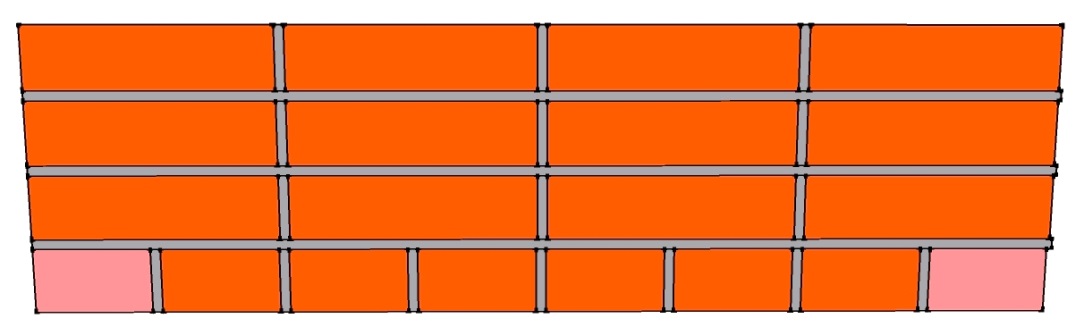 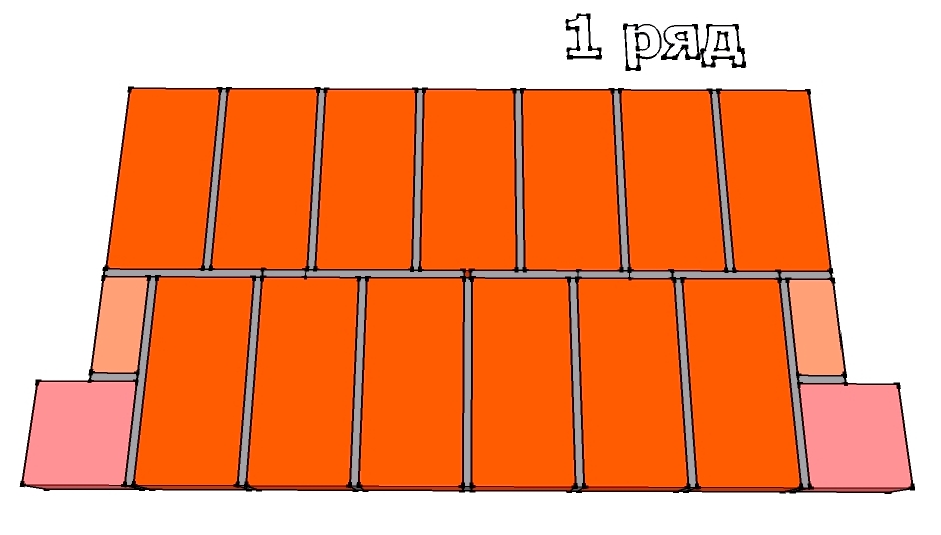 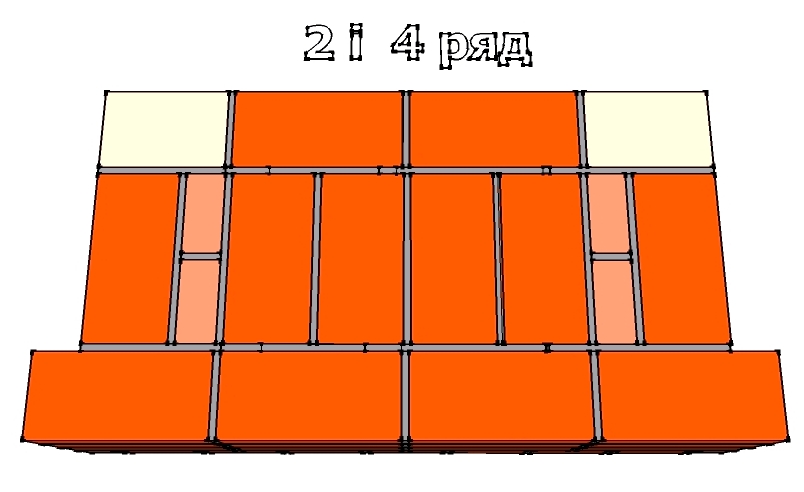 Рис 4 ПОРЯДКОВА РОЗКЛАДКА ЦЕГЛИ ПРИ КЛАДЦІ ПРОСТІНКІВ З СУЦІЛЬНИМИ  ВЕРТИКАЛЬНИМИ  ШВАМИ а-  загальний  вигляд  кладки   б -  порядова  розкладка  цегли  при  кладці  простінку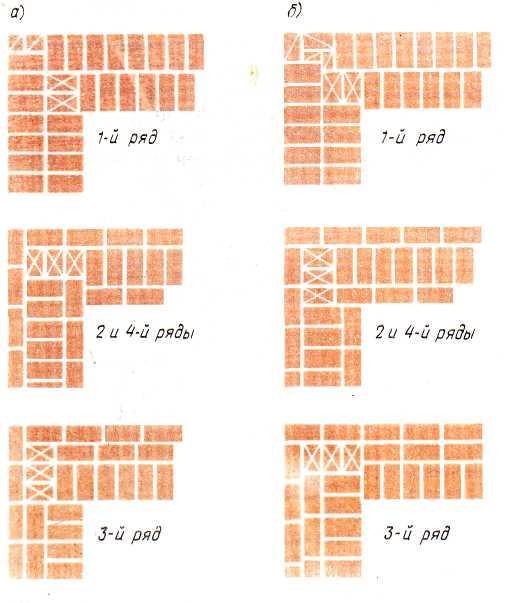 Розглянемо порядову розкладку при кладці кутів стін завтовшки в дві цеглини (рис 5  ).Перший ряд має зовнішню і внутрішню версти із тичків. Кладку лицьової версти (при суцільних вертикальних швах) починають з двох половинок, а при  вертикальних швах , що уриваються— з двох трьохчетв ірок, укладених ложком.  З укладання двох трьохчетвірок  починають кут внутрішньої версти. При вертикальних швах, що уриваються, на фасаді проміжки в забутці заповнюють четвірками.Другий і четвертий ряди однакові: зовнішня і внутрішня   версти — з ложків, перев'язка забутки і внутрішньої версти забезпечується укладанням трьох трьохчетвірок; забутка ведеться тичками.Третій ряд має зовнішню версту і забутку з ложків, а внутрішню версту — із тичків. Для перев'язки внутрішньої версти і забутки використовують три трьох четвірки. В порівнянні з  нижче  укладеним  рядом їх укладають у напрямі подовжньої або поперечної стіни.Виконувати декоративную кладку можуть лише муляри високої кваліфікації. Витрати праці при цьому підвищуються на 6...9% в порівнянні із звичайною кладкою.При кладці простінків з готичним малюнком швів на фасаді (рис 6 )      перший ряд укладають так само, як і на ділянці глухих стін, але з укладанням в зовнішній версті четвірок.      у другому ряду зовнішня і внутрішня версти однакові — це ложки і тички ,  що  чергуються . Для збереження    перев'язки   кути   внутрішньої   версти завершують трьох четвірками. Проміжки в забутці закладають четвірками.Простінки з хрестовим складним малюнком швів на фасаді (мал.) викладають в такому порядку:      перший ряд так само, як і на ділянках глухих стін, але з укладанням в зовнішній версті двох трьохчетвірок;      другий ряд — зовнішня і внутрішня версти однакові, але для дотримання перев'язки використовують половинки і трехчетвірки. Забутка з цегли, укладеної тичком, із заповненням проміжків не повномірною цеглою.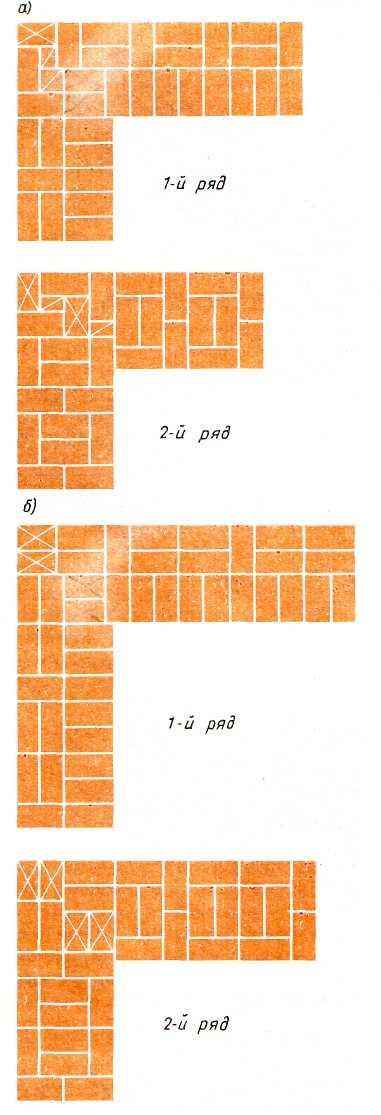 Кладку прямих кутів з готичним малюнком швів на фасаді (мал.6) починають в такій послідовності.Перший ряд:      внутрішню версту починають з двох трьохчетвірок, укладених ложком, а продовжують її тичками;Другий ряд      зовнішню версту починають з цілої цеглини і трьохчетвірки, потім чергують тички і ложки, що  укладають з перев'язкою вертикальних швів на фасаді;      внутрішня верста повторює зовнішню;  Прямі кути стін з хрестовим складним малюнком швів на фасаді (мал.  6) викладають в такій послідовності.Перший ряд:      зовнішню версту починають з двох трьохчетвірок, укладених ложком, потім укладають ложкову і тичкову цеглу, після чого чергуються два ложки і тичок; на іншій стороні кута зовнішня верста складається з двох ложків і тика  ,  що  чергуються;      внутрішню версту починають   з двох трьохчетвірок і продовжують тичками по обидві сторони кута;Другий рядзовнішню версту починають з двох трьохчетвірок, укладених тичками, далі чергуються два ложка і тичок; з іншого боку до трьохчертвірки| примикають ложок і тичок, а потім два ложка чергуються із тичками;внутрішню версту починають з двох трьохчетвірок, що  перев’язують  розташовану нижче цеглу, і продовжують укладання цегли в такому ж порядку, як і в лицьовій версті;забутку  ведуть тичками, лише у внутрішній частині кута укладають два ложки.Розглянуті  варіанти декоративноїь   кладки, не вимагаючи дорогих  матеріалів, додають будівлям   архітектурну виразність і індивідуальність.Шви на лицьовій поверхні декоративноі   кладки розшивають. Спочатку обробляють вертикальні, а потім горизонтальні шви. Від форми (профілю ) розшивання зовнішніх швів залежить  архітектурна виразність кладки. Найчастіше швам надають опуклу, увігнуту  , заглиблену або однозрізну форму (мал.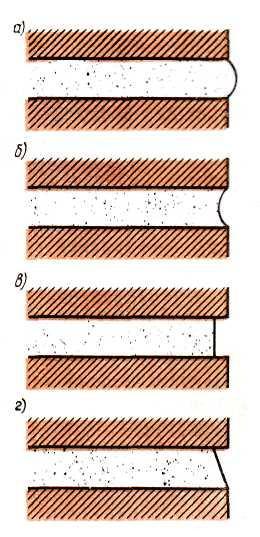 Опорний конспект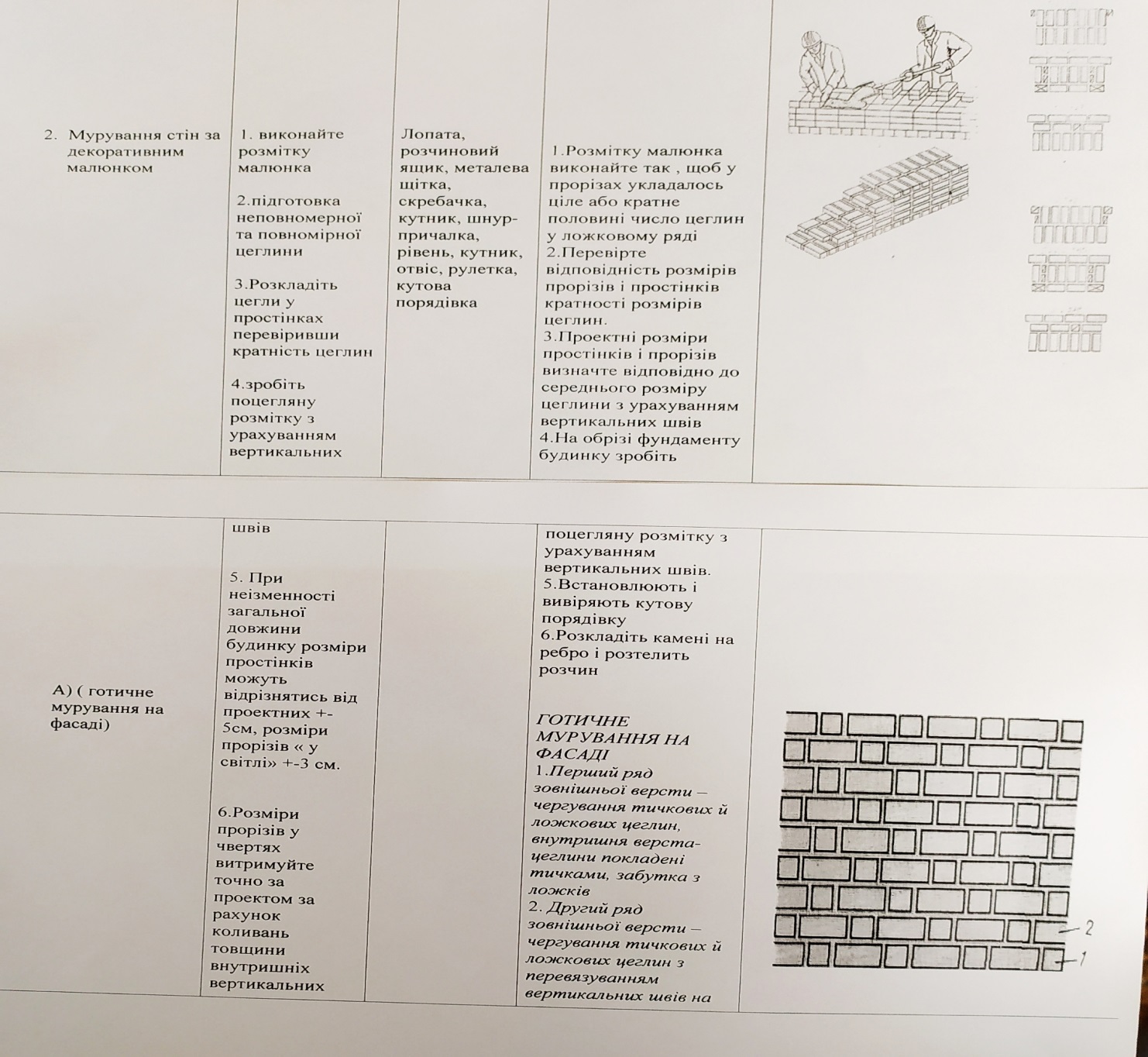 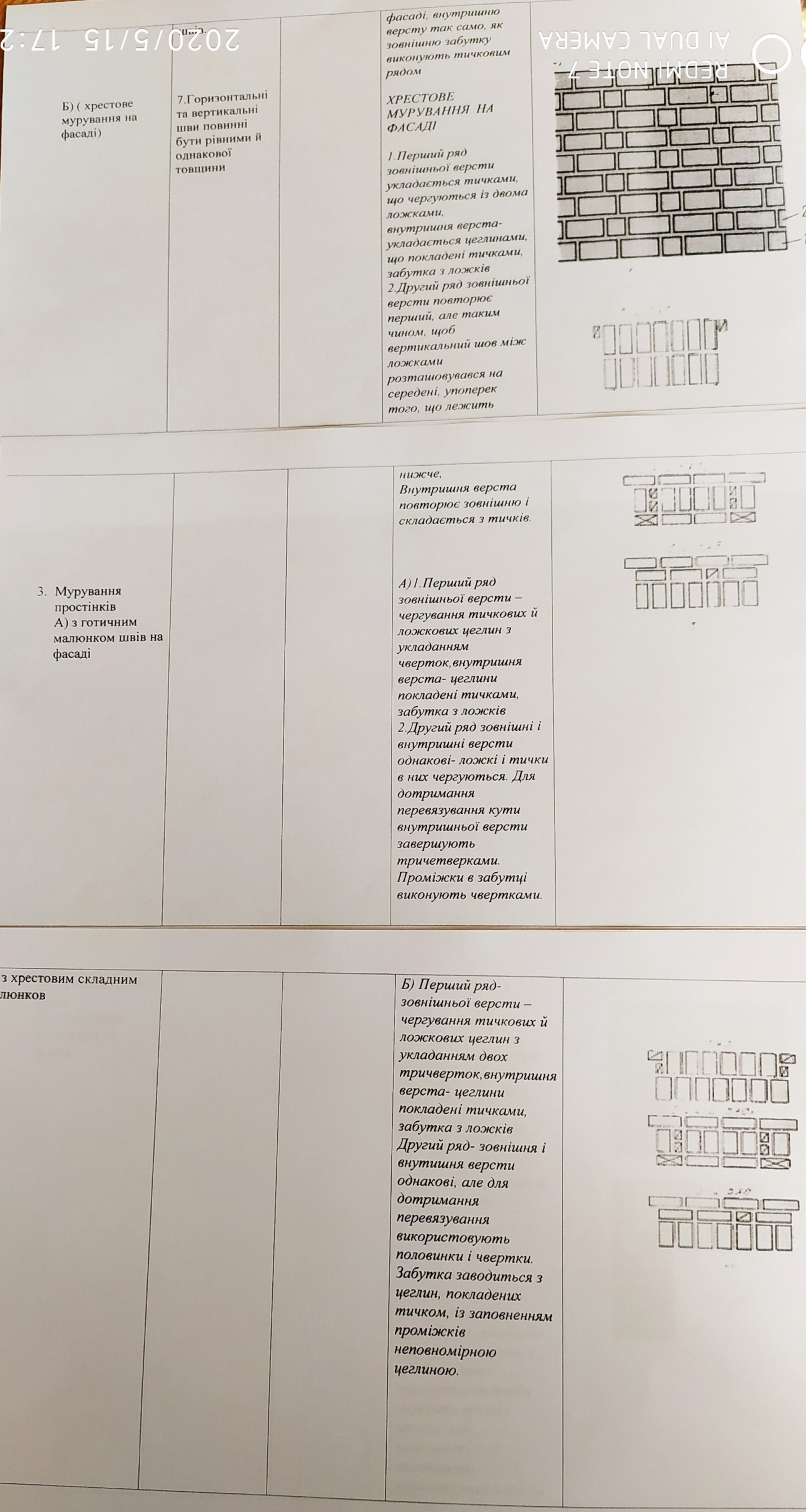 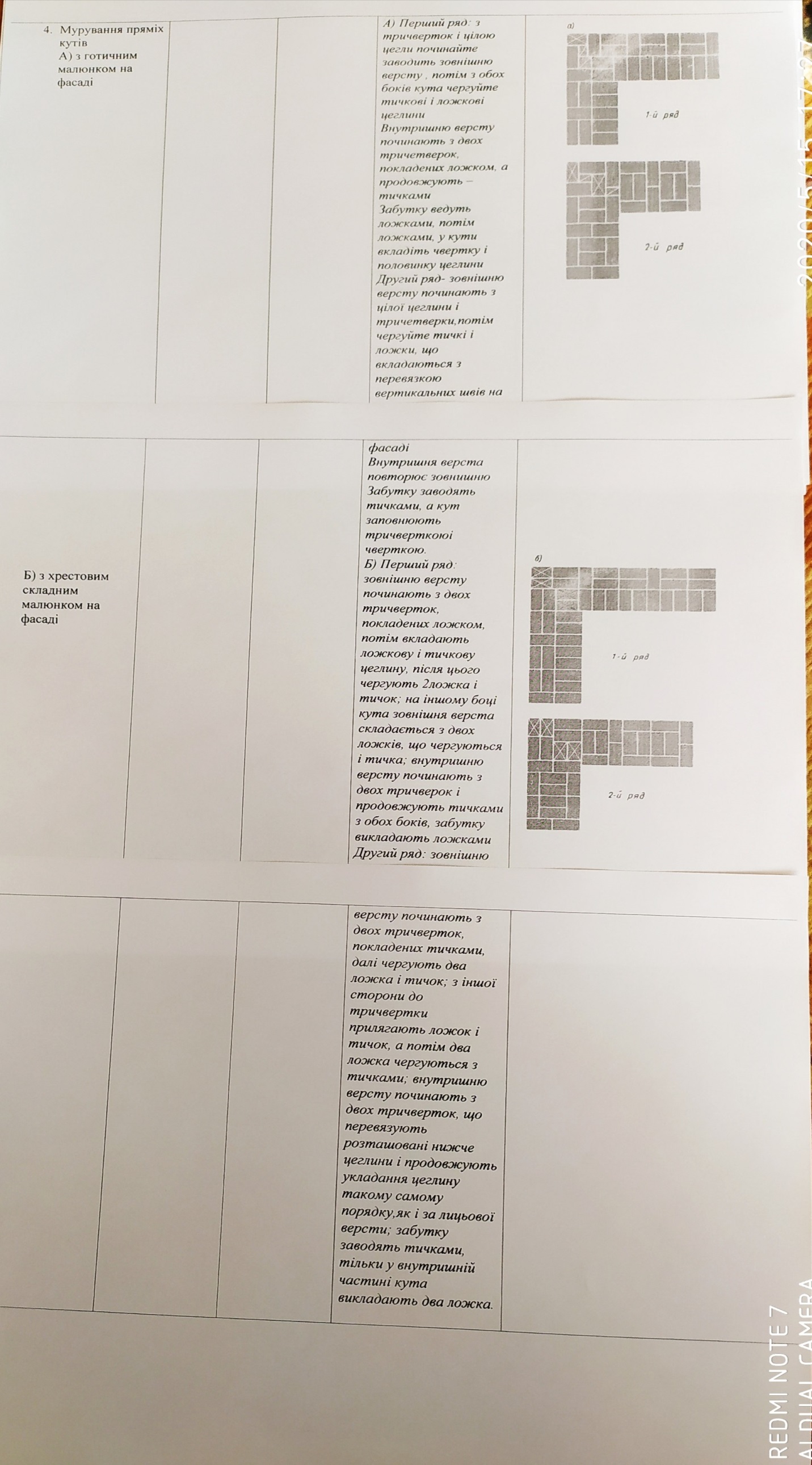 Закріплення нового матеріалу 13.00 -14.30  Ознайомтесь з презентацією за темою «Лиццове мурування » за посиланням:http://www.myshared.ru/slide/1033650/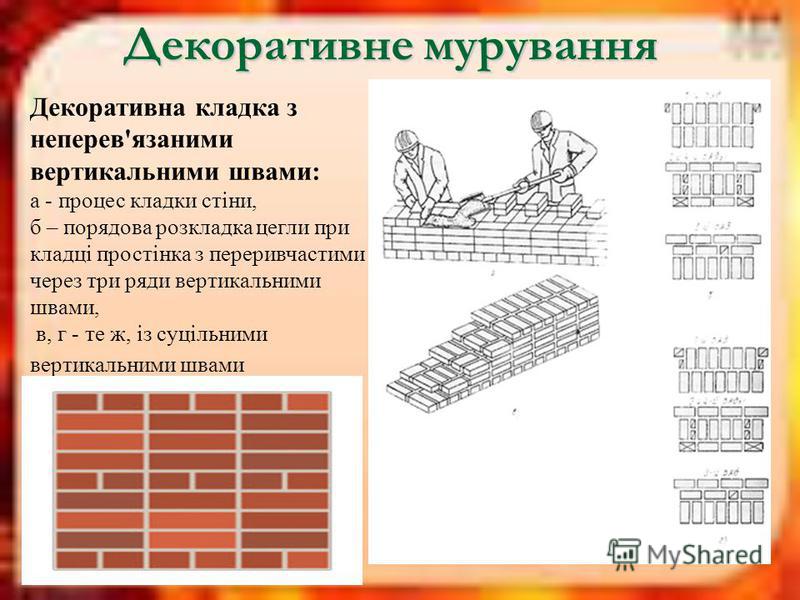 Відеоролик за посиланням :    https://st-par.ru/info/stati-o-kirpiche/vidy-kirpichnoj-kladki/                                          Домашнє завдання: Робота з підручником , стор. 184-187                                 Відповіді надсилати                                08.04.2020  року  з 13.00 -14.30на вайбер   0679821398      та   ел. пошту skarupetalilia@gmail.com                                  Майстер виробничого навчання:	                          Л.А.Шкарупета			